	Unity National School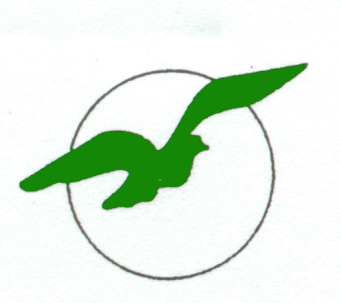 			for	       Australia & New Zealand Ros Goldsbrough, Director316 Marine DriveYork Bay, Lower HuttNew Zealand Mobile:  (+64) 2108181584Email:  unsoznz@gmail.com___________________________________________________________________________________________________REGISTRATION FORMSpiritual Development Program (SDP)Name               ……………………………………………………………………………………………………….......           Surname			First Name                          Other Name/sUNS Student ID No:……………………(if known)Address:………………………………………………………………………………………………………Suburb/Town:…………………………………………State: ………………Postcode …Home Phone: …………………………….        Work Phone:………...................................Mobile:………………………………………   Email ………………………………………………… Zoom classes September to December 2020 Please register me for the following classes (please tick):Discerning Your Purpose Tuesdays September 22nd to November 3rd  _____Discerning Your Purpose Saturdays September 26th to November 7th  ____Metaphysics 3 Tuesdays November 10th to December 8th ____Metaphysics 3 Saturdays November 14th to December 12th  _____________________________________________________________________________________If you are doing the class for credit there is a REGISTRATION FEE - $50.00 per class if paid by 20 September for Discerning Your Purpose and 31 October for Metaphysics, $80 after and $120 after class has started.This is a non-refundable fee payable to Unity National School.  Perfect attendance is necessary to receive credit as well as completion of any assignments required by the Facilitator.  Registration fee can be paid by directly to the Unity National School Account:NAB BSB # 085 221 Account # 15 934 7161 (Australia)orASB 12-3125-0886400-00 (New Zealand)Please state Purpose or Meta3 - plus surname/and/or initials with the depositYou may need to purchase or acquire textbooks and/or workbooks for some classes.